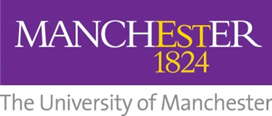 Faculty of HumanitiesApplication to become a Teaching Assistant 2015-16Please attach a PDF of your CV to this application, and any other relevant documentation, e.g. letters of reference. Name (Family Name)First Name(s)TitleStaff/Student ID numberNationality (as noted on your passport)If you are from outside the EEA do you have /require a work permit?Subject area and DivisionYour contact details Address:Your contact details Telephone:Mobile:Your contact details e-mail:Which degree programme are you studying on?Title of thesisName of supervisorHas your supervisor agreed to this application?  Yes / No (please circle)Year of first registrationEstimated date of completionHow many full-time or part-time semesters have you completed? (Please specify whether FT or PT)I am in receipt of a bursary/scholarship	Yes / No (please circle)If yes, please specify whichPrior Training  (please give details of your undergraduate degree)College/UniversityTitle of qualificationYear AwardedQualification (i.e. 2:1, 2:2 or country equivalent)Are you a native English speaker?If no, please indicate the date you took the English Language proficiency Test at University Language Centre and scoreDo you hold a teaching certificate from another institute? Yes/NoIf Yes: Please note Institute, qualification and datesOn which courses have you previously taught – note the course numbers?please indicate number of occasions taught, e.g. 2 semesters for the last 2 years)Courses that you want to teach on in 2015-16 (in order of preference):1.Courses that you want to teach on in 2015-16 (in order of preference):2.Courses that you want to teach on in 2015-16 (in order of preference):3.Courses that you want to teach on in 2015-16 (in order of preference):4.Plus: key areas of expertise (in the event of currently unlisted new courses):1.Plus: key areas of expertise (in the event of currently unlisted new courses):2.Plus: key areas of expertise (in the event of currently unlisted new courses):3.